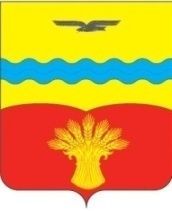 АДМИНИСТРАЦИЯ  МУНИЦИПАЛЬНОГО  ОБРАЗОВАНИЯ КИНЗЕЛЬСКИЙ СЕЛЬСОВЕТ  КрасногвардейскОГО районА  оренбургской ОБЛАСТИП О С Т А Н О В Л Е Н И Ес. Кинзелька14.02.2024                                                                                                                 № 31-п  О выделении специальных мест для размещения печатных агитационных материалов при подготовке и проведении выборовПрезидента Российской ФедерацииВ соответствии с Федеральными законами от 06 октября 2003 года №131-ФЗ «Об общих принципах организации местного самоуправления в Российской Федерации», Федеральным законом от 12 июня 2002 года № 67-ФЗ «Об основных гарантиях избирательных прав и права на участие в референдуме граждан Российской Федерации», Федеральным законом от 10 января 2003 года № 19-ФЗ «О выборах Президента Российской Федерации», руководствуясь Уставом муниципального образования Кинзельский сельсовет и предложением территориальной избирательной комиссии Красногвардейского района Оренбургской области:1. Выделить при подготовке и проведении выборов Президента Российской Федерации по согласованию с владельцами зданий и помещений следующие специальные места для размещения печатных агитационных материалов на безвозмездной основе:- На стенде администрации сельсовета: с. Кинзелька, ул. Школьная, 7а. - На стенде в магазине с. Кинзелька ул. Мира, 23.- На стенде в с. Вознесенка ул. Школьная, 3. - На стенде п. Александровка ул. Дачная, 20.2. Установить, что настоящее постановление вступает в силу со дня его подписания.3. Контроль за исполнением настоящего постановления оставляю за собой.Глава сельсовета	Г.Н. РаботяговРазослано: в дело, администрации района,ТИК Красногвардейского района, прокурору района.АДМИНИСТРАЦИЯ  МУНИЦИПАЛЬНОГО  ОБРАЗОВАНИЯ КИНЗЕЛЬСКИЙ СЕЛЬСОВЕТ  КрасногвардейскОГО районА  оренбургской ОБЛАСТИП О С Т А Н О В Л Е Н И Ес. Кинзелька14.02.2024                                                                                                                № 32-п  О перечне помещений, предоставляемых для встреч зарегистрированных кандидатов, доверенных лиц кандидатов, представителей избирательных объединений с избирателями при подготовке и проведении выборов президента Российской Федерации В соответствии с Федеральными законами от 06 октября 2003 года №131-ФЗ «Об общих принципах организации местного самоуправления в Российской Федерации», Федеральным законом от 12 июня 2002 года № 67-ФЗ «Об основных гарантиях избирательных прав и права на участие в референдуме граждан Российской Федерации», Федеральным законом от 10 января 2003 года № 19-ФЗ «О выборах Президента Российской Федерации», руководствуясь Уставом муниципального образования Кинзельский сельсовет и предложением территориальной избирательной комиссии Красногвардейского района Оренбургской области:1.Определить перечень помещений, пригодных для проведения агитационных публичных мероприятий в форме собраний и находящихся в муниципальной собственности муниципального образования Кинзельский сельсовет, предоставляемых безвозмездно на время, установленное территориальной избирательной комиссией Красногвардейского района для проведения встреч зарегистрированных кандидатов, их доверенных лиц, представителей избирательных объединений с избирателями при подготовке и проведении выборов Президента Российской Федерации согласно приложению.2. Утвердить порядок предоставления помещений зарегистрированным кандидатам, их доверенным лицам, представителям политических партий, выдвинувших зарегистрированных кандидатов, помещений для проведения агитационных публичных мероприятий в форме собраний при проведении выборов Президента Российской Федерации, согласно приложению № 2.3. Установить, что настоящее постановление вступает в силу со дня его подписания.4. Контроль за исполнением настоящего постановления оставляю за собой.Глава сельсовета                                                                               	Г.Н. РаботяговРазослано: в дело, администрации района, ТИК Красногвардейского района, прокурору района.Приложение к постановлению администрации Кинзельского сельсовета от 14.02.2024 № 32-п П Е Р Е Ч Е Н Ьпомещений, предоставляемых для встреч зарегистрированных кандидатов, доверенных лиц кандидатов, представителей избирательных объединений с избирателями при подготовке и проведении выборов президента Российской Федерации Приложение № 2к постановлению администрации района от 14.02.2024  № 32-п Порядокпредоставления помещений зарегистрированным кандидатам, их доверенным лицам, представителям политических партий, выдвинувших зарегистрированных кандидатов, помещений для проведения агитационных публичных мероприятий в форме собраний при проведении выборов Президента Российской Федерации1. Порядок предоставления помещений зарегистрированным кандидатам, их доверенным лицам, представителям политических партий, выдвинувших зарегистрированных кандидатов, помещений для проведения агитационных публичных мероприятий в форме собраний при проведении выборов Президента Российской Федерации (далее -Порядок) разработан в соответствии с Федеральными законами от 06 октября 2003 года №131-ФЗ «Об общих принципах организации местного самоуправления в Российской Федерации», Федеральным законом от 12 июня 2002 года № 67-ФЗ «Об основных гарантиях избирательных прав и права на участие в референдуме граждан Российской Федерации», Федеральным законом от 10 января 2003 года № 19-ФЗ «О выборах Президента Российской Федерации».2. Для проведения встреч с избирателями предоставляются нежилые помещения, находящиеся в собственности муниципального образования Кинзельский сельсовет Красногвардейский район Оренбургской области, включенные в перечень согласно Приложению № 1 к настоящему постановлению, с учетом режима работы организации, являющейся балансодержателем помещения. Предоставление помещений в выходные, нерабочие праздничные дни, а также за пределами режима работы организации,  являющейся балансодержателем помещения, осуществляется по согласованию с данной организацией.3. Помещения предоставляются на безвозмездной основе. Организатор встречи с избирателями, несет ответственность в пределах, установленных законодательством Российской Федерации, за сохранность имущества, находящегося в помещении, в период встречи с избирателями.4. В одном помещении не может проходить более одной встречи с избирателями одновременно, за исключением проведения двумя и более  зарегистрированными кандидатами, их доверенными лицами, представителями политических партий, выдвинувших зарегистрированных кандидатов, по их обращению совместной встречи с избирателями.5. В целях обеспечения своевременной подготовки помещения для проведения встречи с избирателями помещение предоставляется на основании письменного обращения (заявления) согласно приложению к настоящему Порядку, поданному в администрацию муниципального образования Кинзельский сельсовет Красногвардейский район Оренбургской области в срок не ранее десяти и не позднее трех рабочих дней до дня проведения встречи.6. В случае направления нескольких обращений о проведении встреч с избирателями в одном помещении в одно и то же время, за исключением проведения совместной встречи с избирателями, очередность использования этого помещения определяется исходя из времени получения администрацией  муниципального образования Кинзельский сельсовет Красногвардейский район Оренбургской области соответствующих обращений.7. Поступающие в администрацию муниципального образования Кинзельский сельсовет Красногвардейский район Оренбургской области обращения подлежат регистрации с указанием даты и времени.8.  Администрация муниципального образования Кинзельский сельсовет Красногвардейский район Оренбургской области организует работу по предоставлению запрашиваемого помещения, либо не позднее суток до запланированной даты проведения встречи с избирателями предлагает другое помещение, включенное в перечень помещений, либо другое время и дату проведения встречи с избирателями в испрашиваемом помещении в случае, если:1) в обращении указано помещение, в котором уже запланировано проведение иного мероприятия в тот же период времени, который указан в обращении;2) в помещении, указанном в обращении осуществляются ремонтные работы или в установленном порядке зафиксированы аварийная и (или) иные чрезвычайные ситуации.9.  Администрация муниципального образования Кинзельский сельсовет Красногвардейский район Оренбургской области в течение трех дней после поступления обращения организует выполнение балансодержателем помещения работ, необходимых для проведения встречи с избирателями, предусматривающих в том числе уборку помещения, освещение внутри помещения. Администрация  муниципального образования Кинзельский сельсовет Красногвардейский район Оренбургской области информирует отделение МВД России по Красногвардейскому району о предстоящей встрече с избирателями с указанием даты, места, времени встречи и предполагаемого числа участников.Приложениек Порядку предоставления помещенийзарегистрированным кандидатам,их доверенным лицам, представителям политических партий, выдвинувших зарегистрированных кандидатов,помещений для проведения агитационных публичных мероприятий в форме собраний при проведении выборов Президента Российской Федерации Примерная форма__________________________________(наименование администрации) собственника, владельца помещенияот ________________________________(Ф.И.О.)Заявление о предоставлении помещениядля проведения встречи с избирателямиВ соответствии с Федеральным законом от 06 октября 2003 года № 131-ФЗ «Об общих принципах организации местного самоуправления в Российской        Федерации» прошу предоставить помещение по адресу: ____________________________________________________________________________________________________________________________________(место проведения встречи)для проведения  публичного мероприятия в форме собрания, встречи с избирателями, которое планируется «___» ___________ 20__ года в ____________________,                                                                                 (время начала проведения встречи)продолжительностью _______________________________________________.(продолжительность встречи)Примерное число участников: _______________________________________.Ответственный за проведение мероприятия (встречи) ____________________,                                                                                         (Ф.И.О., статус)контактный телефон __________________________________________.Дата подачи заявки: _________________________  __________________	____________________  (подпись)                       (расшифровка подписи)«____»_________20__ год№ п/пНаименование населенного пунктаПредоставляемое помещениеПримечание1с. КинзелькаСельский Дом культурыПо согласованию  с администрацией муниципального образования Кинзельский сельсовет